Вступ Тест 1. Розподіл території України між двома імперіями на Східну (Російську) та Західну (Австрійську)1. Укажіть назву держави, до складу якої у 1795 р. увійшла Західна Волинь:А Османська імперія; Б Російська імперія;В Австрійська імперія; Г Пруссія.2. Укажіть, між якими державами були поділені українські землі внаслідок поділів Речі Посполитої:А Російська імперія, Пруссія;Б Австрійська імперія, Османська імперія;В Османська імперія, Пруссія;Г Російська імперія, Австрійська імперія.3. Укажіть, за яким поділом Речі Посполитої Російська імперія не отримала українських земель:А за першим поділом Речі Посполитої;Б за другим поділом Речі Посполитої;В за третім поділом Речі Посполитої;Г за четвертим поділом Речі Посполитої.4. Укажіть назву українських земель, які отримала Австрійська імперія внаслідок російсько-турецької війни (1774 р.):А Східна Галичина;Б Закарпаття;В Північна Буковина;Г Правобережжя. 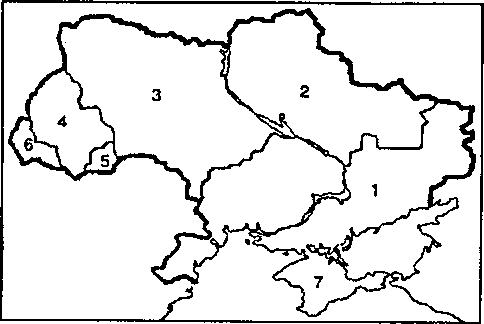 Карта №15. Користуючись картою № 1, визначте українські землі, які увійшли до Австрійської імперії наприкінці XVIII ст.:1 Південна Україна;2 Лівобережна Україна;3 Правобережна Україна;4 Східна Галичина;5 Буковина;6 Закарпаття;7 Крим.Варіанти відповіді:         А 3, 5, 7               Б 4, 5, 6                                         В 5, 6, 7               Г 3, 6, 7.6. Розташуйте події в хронологічній послідовності:А входження Західної Волині до складу Російської імперії; Б входження Київщини і Брацлавщини до складу Російської імперії;В входження Східної Галичини до складу Австрійської імперії; Г входження Північної Буковини до складу Австрійської імперії.7. Установіть відповідність між датами та подіями.1 1772 р.                          А до Австрійської імперії приєднано Буковину;2 1774 р.                          Б до Російської імперії відійшла Західна Волинь;3 1793 р.                          В Правобережжя входить до складу Російської імперії;4 1795 р.                          Г до складу Австрійської імперії було включено Галичину, частину Волині та Поділля;                                        Д до складу Австрійської імперії включене Правобережжя.Тема 1. Формування модерної української нації. Теорія та суспільні виклики першої половини XIX ст.Тест 2. Формування модерної української нації1. Визначення «Стійка сукупність людей, які мають спільну назву, свою історичну територію, спільну мову, культуру, звичаї, міфи та історичну пам'ять, економіку, а також закріплені законом права та обов'язки для всіх її представників» відповідає поняттю:А етнос;Б культурна спільнота; В народ;Г нація. 2. Укажіть найсуттєвіший чинник формування національної свідомості.А етнографія;Б історична пам'ять;В фольклор;Г національна література. 3. Укажіть назву першого етапу українського визвольного руху:А культурницький;Б академічний (науковий);В музейницький;Г політичний. 4. Укажіть прізвище історика першої половини XI ст., чия праця «Історія Малої Росії» (1822) підносила значення українського народу, його право керувати суспільним життям на своїй території.А М. Костомаров; Б М. Грушевський;В Д. Бантиш-Каменський; Г М. Максимович. 5. Які з поданих тверджень характеризують особливості староукраїнства (української нації XIV - XVIII ст.)?1 визначальну роль у житті народу відігравала релігійна культура;2 релігійна культура не відігравала значної ролі в житті народу;3 законодавчо були закріплені єдині права та обов'язки для всіх представників українського народу;4 єдині юридичні права та обов'язки для всіх представників українського народу були відсутніми;5 нація ґрунтувалася лише на спільності мови та економічних зв'язків;6 це була культурно-історична спільнота людей, пов'язаних спільним походженням і мовою;7 це була політично свідома етнічна спільнота.Варіанти відповіді:А 1, 6;                             В 2, 3;Б 1, 4;                              Г 3, 5. 6. Укажіть прізвища провідників українського руху, які ототожнювали українську націю з народом та етнічно-мовними ознаками (критеріями).А В. Антонович, М. Грушевський; Б В. Антонович, М. Костомаров;В  М. Максимович, М. Грушевський;Г М. Максимович, М. Костомаров.7. Установіть відповідність між прізвищами авторів і назвами творів, що їм належали.1  О. Павловський;                                        А «Руїна»2.М. Цертелев;                                              Б «Грамматика малороссийского наречия»3.М. Максимович;                                         В «Історія русів» 4.М. Костомаров.                                                                        Г «Опыт собрания старинных малороссийских песней»                                                                        Д «Українські народні пісні»Тема 2. Українські землі у складі Російської та Австрійської імперій наприкінці XVIII - у першій третині XIX ст.Тест 3. Українські землі у складі Російської імперії1. Чи правильне твердження?За чисельністю й територією, яку займали, українці належали до найбільших народів Європи:1) зростання чисельності населення України супроводжувалося істотними змінами його етнічного складу: наприкінці XVIII ст. на підросійських землях України 89% населення становили українці, а через сто років частка українців зменшилася до 72,6%.2) Причиною зміни етнічного складу населення була про-українська міграційна політика Російської імперії, спрямована на поліпшення становища в Україні.А Обидва варіанти правильні;                                        Б тільки 1-й варіант правильний; В тільки 2-й варіант правильний;                                   Г обидва варіанти неправильні.2. Укажіть, який регіон входив до складу Малоросійського генерал-губернаторства Російської імперії:А Галичина;                         Б Лівобережжя; В Запоріжжя;                       Г Правобережжя. 3. Укажіть, на які адміністративно-територіальні одиниці поділялись губернії Російської імперії:А намісництва;                                      Б повіти;                      В воєводства;                                        Г округи. 4. Скориставшись картою № 2, укажіть, яка губернія Підросійської України позначена цифрою 1.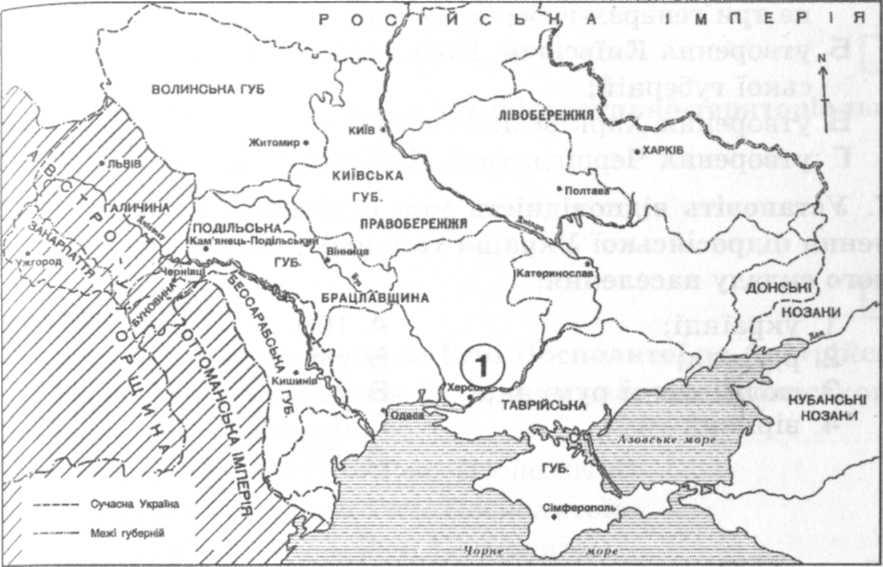 Карта №2А Полтавська губернія;                                        Б Київська губернія;     В Катеринославська губернія;                             Г Херсонська губернія.5. Скориставшись картою № 2, укажіть, які територіальні одиниці було утворено в першій половині XIX ст. на землях колишньої Гетьманщини та Слобожанщини.1 Волинська губернія;                         2 губернія;3 Катеринославська губернія;            4 Полтавська губернія;5 Харківська губернія;                         6 Чернігівська губернія;7 Подільська губернія.Варіанти відповіді:А 2, 4, 6;                                          Б 1, 3, 5;В4, 5, 6;                                           Г 3, 4, 7. 6. Розташуйте події в хронологічній послідовності:А поділ українських земель у складі Російської імперії на три генерал-губернаторства;Б утворення Київської, Подільської та Волинської губерній;В утворення Харківської губернії;Г утворення Чернігівської, Полтавської губерній.7. Установіть відповідність між етнічними групами населення підросійської України та їхньою часткою від загального складу населення:1 українці;                               А 10%2 росіяни;                                Б 9%3 молдовани і румуни;          В 85%4 вірмени                                 Г 3-4%                                                Д 65%Тест 4. Включення західноукраїнських земель до складу Австрійської імперії1. Скориставшись картою № 3, укажіть, які історико-етнографічні землі Західної України позначено цифрою 1.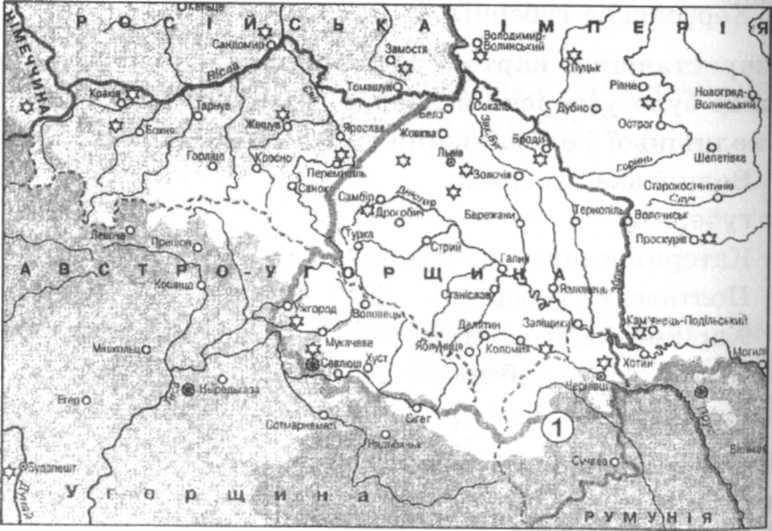 Карта №3 А Галичина;                             Б Закарпаття;                                       В Буковина;                                  Г Поділля.2. Укажіть назву, яку мали адміністративно-територіальні одиниці у Східній Галичині:А воєводства;                          Б намісництва;                                     В комітати;                                   Г дистрикти.3. Укажіть, за яким поділом Речі Посполитої до Австрійської імперії увійшли Східна Галичина, частина Волинського і Подільського воєводств:А за першим поділом Речі Посполитої; Б за другим поділом Речі Посполитої; В за третім поділом Речі Посполитої; Г за четвертим поділом Речі Посполитої.4. Укажіть кількість адміністративно-територіальних одиниць, на які поділялось Закарпаття у складі Австрійської імперії:А 12;                                            Б 9;                                                       В 4;                                               Г 3.5. Які з поданих тверджень характеризують етнічний склад населення українських земель у першій третині XIX ст.?1  У Східній Галичині українці складали дві третини населення;2  протягом XIX ст. населення Галичини швидко зростало, але його національний склад змінився мало (65% -українці; 20% - поляки і 10% - євреї). Українці становили більшість і в Буковині, і в Закарпатті;3  з метою зміцнення своєї влади уряд Австрійської імперії переселяв до Західної України іноземних колоністів: до Східної Галичини - німців; до Північної Буковини - німців і румунів; до Закарпаття - угорців;4  росіяни розселялися по всіх регіонах Східної України але зосередилися головним чином у містах;5  зростання чисельності населення Півдня України супроводжувалось скороченням його мусульманської частини;6  відсоток росіян, євреїв та представників усіх інших національностей в Україні збільшився до 27,4% унаслідок політики Російської імперії;7  наприкінці XVIII ст. більшість у Південній Україні становили українці - 71,5%.Варіанти відповіді:А 1, 2, З                            Б 5, 6, 7В 3, 4, б                             Г 3, 5, 7.6. Розташуйте події в хронологічній послідовності:А перший поділ Речі Посполитої; Б правління Марії Терезії; В третій поділ Речі Посполитої; Г правління Йосифа II.7. Установіть відповідність між регіонами і назвами адміністративно-територіальних одиниць, які в цих регіонах існували.1 Лівобережжя;                               А Малоросійське генерал-губернаторство;2 Крим; 3 Галичина;                                      Б Пожонське намісництво;4 Закарпаття.                                    В Новоросійсько-Бессарабське генерал-губернаторство;                                                           Г Королівство Галичини і Лодомерії.                                                          Д Київське генерал-губернаторство. Тест 5. Вплив міжнародних відносин на землі України в першій третині XIX ст.1. Укажіть причину російсько-турецької війни 1806 — 1812 рр. для Російської імперії:А убезпечення своїх північних кордонів; Б загарбання Османської імперії; В утвердження на Адріатичному морі; Г захоплення проток Босфор і Дарданелли, утвердження свого контролю на Балканах.2. Укажіть, якими були наміри Наполеона щодо України напередодні війни 1812 р.:А залишити Україну під владою Російської імперії;Б надати Україні автономію у складі завойованої Російської імперії;В передати українські землі турецькому султану;Г розділити українські землі на кілька частин, передати їх союзникам Франції, решту земель поділити на три військово-адміністративні колоніальні області.3. Прочитайте текст. Дайте відповідь на запитання.Кошовий отаман Йосип Гладкий з 500 козаками перейшов на бік росіян під час російсько-турецької війни 1828 - 1829 рр. Як називалась Січ, до якої належали ці козаки?А Задунайська Січ; Б Чортомлицька Січ; В Запорізька Січ;Г Олешківська Січ.4. Укажіть прізвище відомої особи, яка брала активну участь у формуванні народного ополчення в Україні під час російсько-французької війни 1812 р.А В. Кочубей; Б В. Лукашевич; В І. Кованько;Г І. Котляревський.5. Які з поданих тверджень розкривають наслідки російсько-турецької війни 1828 — 1829 рр.?1 До Російської імперії приєднана Бессарабія;2 війна послабила вплив Туреччини на південноукраїнські землі;3 війна підірвала господарство України;4 Туреччина визнала автономію Дунайських князівств;5 утворено Азовське козацьке військо;6 утворено Дунайське козацьке військо;7 відбулося возз'єднання українців Дунаю з українцями Наддніпрянської України.Варіанти відповіді:А 1, 3, 4, 5Б 2, 4, 5, 6В4, 5, 6, 7 Г 3, 4, 5, 7.6. Розташуйте події в хронологічній послідовності:А приєднання Бессарабії до Росії; Б позбавлення козаків привілеїв, повернення їхв стан кріпаків; В участь шести українських полків у складіросійської армії в закордонному поході; Г утворення Азовського козацтва.7. Установіть відповідність між територіями України та планами Наполеона щодо них:1 Правобережна Україна;                                А колоніальні області Франції;2 Волинь, Галичина;                                        Б передання Польщі3 Крим, Північне Причорномор'я;                 В передання Австрійській імперії;4 «наполеоніди».                                              Г передання Османській імперії;                                                                          Д передання Російській імперії.Тест 6. Початок національного відродження на українських землях у складі Російської імперії1. Укажіть прізвище ймовірного автора «Історії русів» (на думку багатьох істориків):А В. Капніст; Б І. Котляревський;В Г. Полетика; Г Г. Сковорода.2. Укажіть регіон України, який наприкінці XVIII ст. став колискою загальноукраїнського національно-культурного відродження:А Наддніпрянщина; Б Запоріжжя; В Слобожанщина; Г Поділля.3. Укажіть прізвище особи, яку називають «батьком української прози»:А П. Гулак-Артемовський; Б М. Костомаров; В А. Метлинський; Г І. Котляревський.4. Укажіть назву міста, яке вважають першою столицею національного відродження в підросійській Україні:А Київ;Б Харків; В Одеса;Г Полтава.5. Які з поданих тверджень характеризують заходи, вжиті українським дворянством щодо відновлення автономії України:1 діяльність Новгород-Сіверського гуртка автономістів;2 проект В. Капніста щодо відновлення козацького війська;3 прийняття «Жалувальної грамоти дворянству»;4 поїздка В. Капніста до Пруссії;5 поширення ідей Просвітництва;6 відкриття в Харкові університету;7 поширення ідей Великої французької революції Варіанти відповідіА 1, 2, 4 Б 3, 4, 5В 2, 6, 7 Г 2, 3, 4.6. Розташуйте події в хронологічній послідовності:А перша публікація «Історії русів»; Б діяльність Новгород-Сіверського патріотичного гуртка;В відкриття університету в Харкові; Г випуск першого масового популярного журналу «Український вісник».7. Установіть відповідність між термінами та їхніми значеннями:1 українське національне відродження;2 інтелігенція;3 українська національна ідея;4 національна еліта.А верства суспільства, представники якої професійно займаються розумовою працею;Б усвідомлення самими українцями себе як окремої нації;В найбільш підготована і згуртована меншість суспільства, його провідна верства, яка усвідомлює цілі, що стоять перед народом, і спрямовує зусилля суспільства на їх досягнення;Г термін, що уособлює процеси, пов'язані з пробудженням національної свідомості при відсутності державності у нації;Д група населення багатонаціональної держави, яка не є представником корінної нації.Тест 7. Пробудження національного життя в Західній Україні1. Укажіть назву міста, яке було центром першої хвилі українського національного відродження на західноукраїнських землях наприкінці XVIII - у першій половині XIX ст.А Львів;Б Перемишль;В Чернівці; Г Холм. 2. Укажіть рік, коли вперше в Австрійській імперії була надрукована граматика української мови Михайла Лучкая:А 1806;Б 1825;В 1830; Г 1832. 3. Укажіть прізвище керівника «Товариства галицьких греко-католицьких священиків»:А М. Левицький; Б І. Снігурський;В А. Добрянський;Г Й. Лозинський. 4. Укажіть соціальну верству населення, яка стала носієм української національної ідеї на західноукраїнських землях:А селяни;Б інтелігенція;В греко-католицьке духівництво; Г дворянство. 5. Які з поданих тверджень характеризують завдання «Руської трійці»?1 Поширення релігійної літератури українською мовою;2 пропаганда ідеї відродження української нації та культури;3 популяризація української історії;4 видання і пропаганда творів українських авторів із Наддніпрянської України;5 поширення ідеї об'єднання українських земель; 6 поширення твердження, що українська мова - це діалект польської мови;7 боротьба за автономію західноукраїнських земель у складі Австрійської імперії.Варіанти відповіді:А 1, 4, 5; Б 3, 4 7;В  2, 3, 5;Г 2, 5, 6. 6. Розташуйте події в хронологічній послідовності:А заснування «Руської трійці»; Б перший переклад українською мовою «Слова о полку Ігоревім»; В діяльність «Товариства галицьких греко-католицьких священиків»; Г вихід у світ «Русалки Дністрової».7. Установіть відповідність між прізвищами історичних діячів та їхньою діяльністю:1 М. Шашкевич;                             А керівник «Товариства галицьких греко-католицьких священиків»;2 І. Вагилевич;                                Б автор вірша «Голос галичан »;3 Я. Головацький;                           В один з керівників «Руської трійці»;4 М. Левицький.                              Г автор перекладу українською мовою «Слова о полку Ігоревім»;                                                          Д учасник культурно-просвітницького гуртка.Тест 8. Масонство в Україні. Україна в програмних документах декабристів. Польське повстання 1830 — 1831 рр. і Україна1. Укажіть назву полтавської масонської ложі, яка існувала у 1818 - 1819 рр.:А «Любов до вітчизни»; Б «Любов до істини»; В «Любов до правди»;Г «Любов до свободи». 2. Яке з наведених тверджень є правильним? Програма дій Південного товариства декабристів не передбачала:А повалення самодержавного ладу шляхом військового перевороту;Б скасування кріпацтва та наділення селян землею за рахунок державного фонду; В ліквідацію станового ладу та встановлення рівності всіх громадян перед законом; Г установлення конституційної монархії, федеративного устрою держави. 3. Укажіть назву управи, яка не існувала в «Південному товаристві» декабристів:А Київська управа; Б Тульчинська управа; В Васильківська управа;Г Слов'янська управа.4. Укажіть причину, за якою польське повстання 1830 — 1831 рр. не було підтримане населенням Правобережної України:А надання польському народу імператором Олександром І у 1815 р. Конституції Королівства Польського;Б поширення на польську територію загальноімперсь-ких репресивно-поліцейських порядків;В повстанці обстоювали ідеї збереження кріпацтва та включення Правобережної України до складу Польської держави;Г польські повстанці висунули гасло: «За нашу і вашу свободу», звернулися по допомогу до народів Литви і Білорусії, щоб досягти незалежності.5. Які з поданих тверджень розкривають історичне значення повстання декабристів:1 широкі народні маси були ізольовані від руху, пропаганда ідей декабристів серед мас не велась;2 повстання декабристів було першим організованим виступом озброєної опозиції проти самодержавства;3 шлях досягнення мети повстання, запропонований декабристами, став прикладом для наслідування наступним поколінням революціонерів;4 для руху декабристів були характерні вузькість, ізольованість, замкненість;5 це була перша спроба повалити самодержавство дворянами, які були його опорою;6 непідготовленість російського суспільства до політичних перетворень;7 повстання залишилось незрозумілим народними масами.Варіанти відповіді:А 2, 4, 5;Б 2, 4, 6;8 2, 3, 5;Г 2, 5, 7. 6. Розташуйте події в хронологічній послідовності:А повстання декабристів у Петербурзі; Б дії польських повстанців на Правобережжі; В повстання Чернігівського полку; Г об'єднання Південного товариства та Товариства об'єднаних слов'ян.7. Установіть відповідність між назвами організацій та Програмними документами, які їм належали:1 Південне товариство;                                А «Правила слов'ян»;2 Товариство об'єднаних слов'ян;               Б « Конституція »;3 Північне товариство;                                 В «Руська правда»;4 Малоросійське товариство.                       Г «Катехізис автономіста»;                                                                      Д «За нашу і вашу свободу».Тема 3. Соціально-економічне життя народу та український національний рух у першій половині XIX ст.Тест 9. Сільське господарство і аграрні відносини в українських землях1. Укажіть назву поширеної в першій половині XIX ст. форми експлуатації в сільському господарстві:А академічна система; Б урочна система;В оброчна система; Г панщинна система. 2. Чи правильне твердження?Особливостями розвитку економіки українських земель у складі Російської імперії у першій половині XIX ст. було те, що:1) переважна більшість земель належала поміщицьким господарствам, що були зазвичай малоефективними і стримували розвиток сільського господарства;2) по всій Україні, особливо на Півдні, у першій половині XIX ст. зростало виробництво хліба на продаж. Розширювались площі земель під посіви технічних культур. Великі землевласники проявляли інтерес до технічного вдосконалення господарств, звертались до новітніх досягнень агрономії й агротехніки, намагались використовувати сільгоспмашини.А Обидва варіанти правильні;Б тільки 1-й варіант правильний; В тільки 2-й варіант правильний; Г обидва варіанти неправильні.3. Укажіть, який відсоток безземельних селянських родив України був на середину XIX ст.:А 5%; Б 15%; В 25%;Г 35%. 4. Укажіть ім'я особи, яка керувала військовими поселеннями, заснованими з числа державних селян:А Олександр І;Б Олексій Аракчеєв;В Микола І;Г Олексій Бібіков.5. Які з поданих тверджень указують на занепад феодально-кріпосницької системи господарювання в Україні?1 Посилення експлуатації селян;2 розвиток товарно-грошових відносин;3 низький рівень організації праці;4 проникнення ринкових відносин у сільське господарство;5 занепад кріпосницької мануфактури;6 зменшення прибутків поміщиків;7 неефективне господарювання. Варіанти відповіді:А 1, 3, 4 Б 2, 4, 5В 3, 5, б Г 2, б, 7.6. Розташуйте події в хронологічній послідовності:А інвентарна реформа; Б указ про «вільних хліборобів»; В реформа управління державними селянами; Г утворення військових поселень.7. Установіть відповідність між регіонами України та їхньою сільськогосподарською спеціалізацією:1 Правобережжя;                          А тонкорунне вівчарство;2 Лівобережжя;                             Б тютюн, льон на волокно;3 Слобожанщина;                         В зернові культури, картопля;4 Південь України.                       Г озима пшениця, цукровий буряк;                                                       Д конярство, виноградарство.Тест 10. Початок промислової революції в Наддніпрянській Україні1. Укажіть назву галузі промисловості, яка стала найважливішою в Російській імперії у середині XIX ст. завдяки українським підприємцям Яхненкам, Симиренкам:А вугільна;Б металургійна;В нафтова;Г цукрова. 2. Укажіть назву українського міста, яке з 1819 р. мало статус вільного порту (порто-франко):А Херсон;Б Одеса;В Миколаїв;Г Севастополь. 3. Укажіть, який український товар був провідним в експорті Російської імперії:А цукор; Б пшениця;В риба;Г мед. 4. Укажіть назву першого пароплава, який з'явився у 1823 р. на Дніпрі:А «Бджілка»; Б «Пташка»; В «Молот»; Г «Дніпро».5. Які з поданих тверджень характеризують наслідки промислового перевороту в Україні:1 криза феодально-кріпосницької системи;2 посилення експлуатації селян;3 утвердження фабрично-заводського виробництва;4 розвиток внутрішньої та зовнішньої торгівлі, зростання міст;5 розшарування селянства;6 формування нових соціальних верств населення;7 формування товарного виробництва в рамках феодалізму.Варіанти відповіді:А 1, 3, 5;Б 3, 5, 7 В 3, 4, б Г 5, 6, 7.6. Розташуйте події в хронологічній послідовності:А початок промислового перевороту в Наддніпрянській Україні; Б заснування Одеси; В заснування Миколаєва;Г завершення промислового перевороту в Наддніпрянській Україні.7. Установіть відповідність між термінами та їхніми визначеннями:1 промисло-                    А виробництво, при якому провий продукція виготовляється не для  власного       вий переворот                  споживання, а для  продажу;2 товарне ви-                  Б економічні відносини в сфері обміну, які забезпечують продаж товарів на основі робництво;                          попиту та пропозиції, свободи господарської діяльності;3 ринкові відносини;    В перехід у виробництві від ручної праці до машинної та формування нових суспільних    4 галузі економіки             верств населення;                                        Г історично сформована сукупність підприємств, що характеризується єдністю                                                            економічного призначення вироблюваної продукції, однорідністю споживаної                                           сировини і матеріалів, спільністю виробничо-технічної бази;                                      Д дрібне виробництво готових виробів, основане на ручній техніці, без поділу праці.Тест 11. Соціально-економічне становище українського населення під владою Австрійської та Російської імперій і соціальні рухи1. Укажіть назву населеного пункту, де у 20 — 30-ті роки XIX ст. вибухнуло найбільше повстання проти режиму військових поселень:А Шебелинка;Б Чугуїв;В Кобиляки;Г Богодухів.2. Укажіть, який з наведених фактів стосується біографії Устима Кармелюка:А народився в сім'ї священика; Б дістав добру освіту; В був солдатом уланського полку;Г був родом із Київщини. 3. Прочитайте текст. Укажіть, в якому регіоні відбулися описані нижче події.Приводом до масового виступу селян у 1831 р. стали обмеження (карантин, військові кордони, заборона пересування), запроваджені через епідемію холери в регіоні. Під впливом цих заворушень уряд скасував частину селянських натуральних повинностей.А Поділля;Б Закарпаття;В Волинь; Г Галичина. 4. Укажіть визначення терміна «Київська козаччина»:А антикріпосницький виступ селян восьми повітів Київської губернії;Б рух селян Київської губернії за відновлення козацьких прав і вільностей;В організація українських козаків Київщини;Г назва органу селянського самоврядування під час  повстання на Київщині.5. Які з поданих тверджень розкривають значення селянських повстань у Наддніпрянській Україні в першій половині1 Повстання продемонстрували силу селян, козаків, військових поселенців у боротьбі за соціальні права;2 повстання не мали чіткої мети, були сповнені наївних сподівань «на доброго царя»;3 виступи мали локальний характер;4 повстання розхитували основи феодального ладу;5 селяни виступали розрізнено, були погано озброєні;6 повстання збагатили традиції визвольної боротьби мас проти гнобителів;7 повстання призвели до посилення гноблення селян поміщиками.Варіанти відповіді:А 1, 2, 5 Б 3, 4, 6В 2, 5, 7 Г 1, 3, 6.6. Розташуйте події в хронологічній послідовностіА «Київська козаччина»;Б повстання під проводом Устима Кармелюка;В Чугуївське повстання;Г повстання під проводом Лук'яна Кобилиці.7. Установіть відповідність між прізвищами осіб і соціальними рухами, які вони очолювали.1 Лук'ян Кобилиця;                                               А ватажок «Київської козаччини»;2 Мирон Штолюк;                                                 Б керівник селянського повстання на Буковині;3 Устим Кармелюк;                                               В керівник повстань на Поділ- лі, які тривали 23 роки;4 Василь Бзенко                                                     Г керівник загону опришків. на Буковині;                                                                                Д ватажок «холерних бунтів» на західноукраїнських землях.Тест 12. Кирило-Мефодіївське братство1. Укажіть прізвище діяча, який не був членом Кирило-Мефодіївського братства:А М. Костомаров;Б П. Куліш;В І. Срезневський;Г О. Навроцький.2. Укажіть, яке з наведених положень не стосується змісту «Статуту слов'янського братства Св. Кирила і Мефодія»:А об'єднання слов'янських народів в одну федеративну державу, в якій кожен народ мав зберігати свою самостійність;Б Київ - столиця слов'янської федерації;В Україна - незалежна держава з демократичним ладом на зразок США або Французької республіки;Г Україна - одна із республік федеративної Росії.3. Прочитайте уривок з історичного джерела. Укажіть, про який документ Кирило-Мефодіївського товариства йдеться в ньому.«...обер-поліцмейстер доставив знайдений поліцейськими служителями у квартирі Гулака рукопис, який він при заарештуванні його встиг було сховати. Цей рукопис... написаний рукою Гулака і містить у собі 109 параграфів...»А «Статут слов'янського братства Св. Кирила і Мефодія»;Б «Книга буття українського народу»;В «Головні ідеї»;Г «Головні правила»4. Укажіть прізвище діяча, який належав до помірковано-ліберальної течії кирило-мефодіївців:А І. Посяда; Б М. Гулак; В В. Білозерський;Г Г. Андрузький. 5. Які з поданих тверджень розкривають завдання Кирило-Мефодіївського братства?1 Організація збройного повстання в Україні;2 поширення ідей товариства через виховання молоді, літературну творчість і примноження його членів;3 формування дієвого антиурядового підпілля;4 усунення релігійної ворожнечі між слов'янськими народами;5 боротьба за незалежність України;6 налагодження зв'язків із польським революційним рухом;7 викорінення рабства і будь-якого приниження незаможних верств населення.Варіанти відповіді: А 2, 4, 7; Б 1, 3, 4;В 2, 5, 6; Г 3, 6, 7.6. Розташуйте події в хронологічній послідовності:А «Київська козаччина»;Б заснування Кирило-Мефодіївського братства; В утворення «Малоросійського товариства»; Г розгром Кирило-Мефодіївського братства.7. Установіть відповідність між прізвищами осіб та їхньою діяльністю:1 М. Костомаров;                    А автор українського алфавіту, представник помірковано-ліберальної течії Кири-2 П. Куліш;                                     ло-Мефодіївського братства;3 М. Гулак;                              Б представник радикальної течії кирило-мефодіївців;4 Т. Шевченко.                        В поет і художник, виступав за революційний переворот;Г основний автор програмних документів Кирило-Мефодіївського братства;  пред-                                                                                                                                                                                          ставник його помірковано-ліберальної течії;Д представник помірковано-ліберальної течії серед кирило-мефодіївців, виступав за революційний переворот.Тест 13. Національно-визвольний рух на західноукраїнських землях під час революції 1848 — 1849 рр. в Австрійській імперії1. Укажіть назву організації, утвореної під час революції 1848 — 1849 рр. галицькими українцями:А Центральна рада народова;Б Руська рада;В Головна руська рада;Г «Руська трійця».2. Укажіть прізвище відомого діяча, якого називають першим пропагандистом політичної незалежності України як демократичної республіки:А Михайло Куземський; Б Василь Подолинський; В Лук'ян Кобилиця; Г Григорій Яхимович.3. Прочитайте текст. Укажіть, коли відбулися описані події:"...Засноване політичне товариство «Головна Рада» - єдиний український національний уряд, що мав обстоювати перед центральним урядом політичні й національні потреби українців; а як орган його стала виходити газета «Зоря Галицька»".А 1847 р.;Б 1848 р.;В 1849 р.;Г 1850 р.4. Укажіть назву організації, утворення якої поклало початок україно-польському протистоянню в Галичині:А Центральна рада народова; Б Руська рада;В Головна руська рада; Г «Руська трійця». 5. Які з поданих тверджень розкривають суть селянської реформи на західноукраїнських землях?1 Наділення селян землею; 2 ліквідація сервітутів; 3 ліквідація панщини;4 сплата державою викупних платежів замість селян;5 сплата селянами викупу за кріпосні повинності;6 скасування феодальних повинностей; ліквідація юридичної залежності селянина від поміщика.Варіанти відповіді: А 2, 5, 6 Б 1, 3, 4В 1, 5, 7 Г 4, 5, 6.6. Розташуйте події в хронологічній послідовності:А скасування панщини в Закарпатті; Б перемога революції в Австрійській імперії; В скасування панщини в Галичині; Г скасування панщини в Північній Буковині.7. Установіть відповідність між назвою організації та її суттю:А просвітницьке літературно-видавниче товариство;                                      1 Центральна рада народова;Б організація ополяченої (полонізованої) української шляхти;                      2 Головна руська рада;В організація українських галичан;                                                           3 «Руський собор»;Г організація мад'ярів Північної Буковини;                                                      4 «Галицько-руська матиця ».Д організація галицьких поляків.Тест 14. Національно-визвольний рух на західноукраїнських землях під час революції 1848 — 1849 рр.1. Укажіть прізвище голови Головної руської ради: А Григорій Яхимович;Б Лук'ян Кобилиця;В Василь Подолинський;Г Гаврило Русин.2. Укажіть прізвище українського депутата австрійського рейхстагу, який заявив, що поміщики не мають права на викуп за звільнення селян:А Йосип Кокоша; Б Іван Капущак; В Лук'ян Кобилиця;Г Іван Паляниця.3. Укажіть, яке з поданих визначень відповідає назві «Собор руських учених»:А з'їзд трьох галицьких націоналістичних організацій; Б просвітницька, літературно-видавнича організація; В організація галицьких українців;Г з'їзд діячів української культури, науки. 4. Укажіть хронологічні межі існування Головної руської ради в Галичині під час подій європейської «Весни народів»:А 1846 - 1849 рр.; Б 1848 - 1849 рр.; В 1848 - 1851 рр.;Г 1849 - 1850 рр.5. Які з поданих тверджень розкривають значення революційних подій 1848 - 1849 рр. на західноукраїнських землях?1 Перша спроба українців висунути свої політичні вимоги;2 уперше всі політичні сили Австрійської імперії визнали існування в Галичині українського народу з його власним національним прагненням;3 за короткий історичний період 1848 - 1849 рр. західні українці порівняно з іншими народами мали найвагоміші здобутки у своєму національно-визвольному русі;4 скасування панщини;5 початок запровадження в життя західноукраїнських земель засад конституційного правління;6 утворення Головної руської ради - першої української політичної організації;7 революція сприяла піднесенню національно-визвольної боротьби українського народу.Варіанти відповіді:А 1, 3, 5; Б 2, 3, 7;В4, 5, 6; Г 3, 5, 6.6. Розташуйте події в хронологічній послідовності:А вихід першої української газети «Зоря Галицька»;Б Львівське збройне повстання; В «Собор руських учених»; Г розпуск Головної руської ради.7. Установіть відповідність.1 Л. Кобилиця;                          А редактор «Щоденника руського»;2 Й. Кокоша;                             Б голова «Галицько-руської матиці»;3 М. Куземський;                      В депутат австрійського рейхстагу;4 І. Вагилевич.                           Г ватажок опришківського руху в Закарпатті у 1848 - 1849 рр.;                                                   Д редактор першої української газети «Зоря Галицька».Тема 4. Культурне життя в українських землях наприкінці XVIII - у першій половині XIX ст.Тест 15. Освіта. Наука1. Укажіть назву міста, в якому було відкрито перший університет у Наддніпрянській Україні:А Київ; Б Одеса; В Полтава; Г Харків.2. Укажіть прізвище автора «Історії Малоросії», виданої у 1842 - 1843 рр. у Москві:А М. Гоголь;Б М. Костомаров;В М. Максимович;Г М. Маркевич. 3. Укажіть галузь науки, в якій працювали видатні вчені першої половини XIX ст. Т. Осиповський і М. Остроградський:А біологія; Б математика; В фізика;Г біологія. 4. Укажіть прізвище ініціатора відкриття Харківського університету:А В. Каразін;Б Г. Квітка-Основ'яненко;В І. Котляревський;Г М. Максимович. 5. Виберіть зі списку назви міст, в яких у першій половині XIX ст. існували ліцеї:1 Житомир;2 Київ;3 Крем'янець;4 Луцьк;5 Ніжин;6 Одеса;7 Острог. Варіанти відповіді: А 2, 3, 4;Б 3, 5, б8 5, 6, 7 Г 2, 3, 6.6. Розташуйте події в хронологічній послідовності:А вихід друком «Історії русів»; Б відкриття Київського університету; В відкриття Харківського університету; Г відкриття Львівського інституту Оссолінських.7. Установіть відповідність.1 М. Костомаров;                            А завідувач кафедри слав'янознавства при Харківському університеті;2 І. Срезнєвський;                           Б автор праць «Богдан Хмельницький», «Руїна»;3 В. Каразин;                                   В ініціатор відкриття перших метеорологічних станцій в Україні;4 В. Караваєв.                                  Г професор Київського університету, хірург;                                                         Д перший ректор Харківського університету.Тест 16. Нова українська література і театр1. Укажіть назву першого твору нової української літератури:А «Енеїда»;Б «Іліада»; В «Кобзар»; Г «Одіссея».2. Укажіть назву твору, автором якого є П. Гулак-Артемовський:А «Пан Халявський»;Б «Пан і собака»;В «Малоросійські оповідання»;Г «Конотопська відьма».3. Укажіть назви міст, в яких започаткувався український професійний театр:А Київ і Львів; Б Львів і Луцьк; В Вінниця і Чернігів; Г Харків і Полтава.4. Укажіть прізвище письменника, творчістю якого завершилося формування нової української літератури:А Є. Гребінка;Б Г. Квітка-Основ'яненко;В П. Куліш;Г Т. Шевченко. 5. Виберіть зі списку назви творів, автором яких є Г. Квітка-Основ'яненко:1 «Тарас Бульба»;2 «Пан Халявський»;3 « Москаль-чарівник »;4 «Дворянські вибори»;5 «Наталка-Полтавка»;6 «Сватання на Гончарівці»;7 «Енеїда».Варіанти відповіді: А 2, 4, 6; Б 2, 3, 5 В 4, 5, 6 Г 1, 4, 6.6. Розташуйте події в хронологічній послідовності:А перше видання «Кобзаря»; Б уперше частково надрукована «Енеїда»; В заснування російського професійного театру в Києві;Г перша постановка «Наталки Полтавки» та «Москаля-чарівника».7. Установіть відповідність між прізвищами письменників та літературними жанрами, в яких вони працювали.1 П. Куліш;                    А байка;2 Т. Шевченко;              Б поема;3 І. Котляревський;       В роман;4 Є. Гребінка.                 Г драма;                                        Д повість.Тест 17. Музика, образотворче мистецтво, архітектура1. Укажіть назву музичного інструмента, на якому виконували свої твори А. Шут, О. Вересай, І. Крюковський:А гітара; Б кларнет;В кобза; Г скрипка. 2. Укажіть, яку із споруд, зображених на ілюстраціях, було збудовано в стилі класицизму:А                                    Б                                                           В                                          Г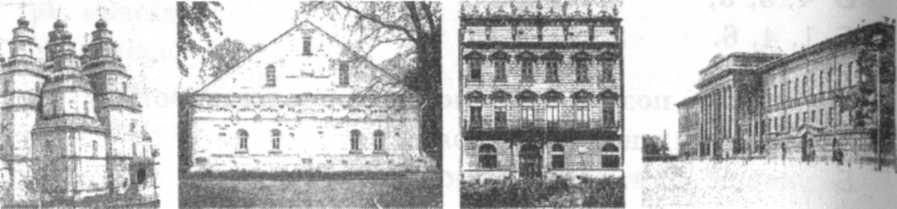 3. Укажіть прізвище талановитого художника-пейзажиста, друга та земляка Т. Шевченка:А Василь Тропінін;Б Гаврило Васько; В Капітон Павлов; Г Іван Сошенко.4. Укажіть пам'ятки культури, якими уславилися маєток П. Галагана на Чернігівщині, Умань, Біла Церква:А пам'ятки палацово-паркової архітектури;Б домашні театри;В скульптурні ансамблі;Г церковні споруди. 5. Які з поданих тверджень характеризують класицизм як напрям українського мистецтва в першій половині XIX ст.?1 Орієнтація на античне мистецтво і міфологію;2 відображення розчарування в ідеалах Просвітництва, результатах Французької революції кінця XVIII ст.;3 тісний зв'язок з ідеями Просвітництва;4 виявлення у всіх жанрах і видах мистецтва;5 відчутний вплив греко-католицької церкви;6 притаманність урочистості, пишної декоративності;7 поєднання елементів різних стилів.Варіанти відповіді: А 2, 3, 5;Б 1, 3, 4; В 4, 5, 6; Г 1, 4, 7.6. Розташуйте події в хронологічній послідовності:А заснування Філармонійного товариства в Одесі; Б відкриття в Одесі театру; В перебування М. Глінки в Україні; Г написання Т. Шевченком автопортрета.7. Установіть відповідність між прізвищами митців та жанром мистецтва, в якому вони працювали.1 Й. Витвицький;                               А архітектура2 А. Меленський;                               Б живопис;3 В. Тропінін;                                     В музика4 М. Щепкін.                                      Г театр;                                                           Д скульптура.Тема 5. Модернізація українського суспільства в середині - у другій половині XIX ст.Тест 18. Вплив аграрної реформи 1848 р. на розвиток економіки в західноукраїнських землях1. Чи правильне твердження?Характерними рисами економічного життя західноукраїнських земель у другій половині XIX ст. було те, що:1) промисловий переворот завершився в 70-х роках XIX ст. Швидкими темпами розвивалися вуглевидобувна, металургійна, залізорудна промисловість.2) поміщицькі господарства ґрунтувалися на праці закріпаченого селянства.А Обидва варіанти правильні; Б тільки 1-й варіант правильний;В тільки 2-й варіант правильний; Г обидва варіанти неправильні.2. Укажіть прізвище особи, яка започаткувала західноукраїнський кооперативний рух у другій половині XIX ст.:А І. Боберський; Б М. Куземський; В В. Нагорний; Г Г. Яхимович.3. Укажіть явище, спричинене тяжкими умовами життя населення Західної України у другій половині XIX ст.:А депортація;  Б евакуація; В еміграція; Г мобілізація.4. Укажіть галузь промисловості Західної України, яка у другій половині XIX ст. була найбільш розвинутою і технічно оснащеною:А кам'яновугільна;  Б соледобувна; В лісопильна;Г видобування озокериту5. Які з поданих тверджень характеризують господарське життя Західної України у другій половині XIX ст.?1 Переважна більшість населення зайнята в сільському господарстві;2 формування промислового Дрогобицько-Бориславського району;3 наявність українських підприємців - вихідців із селян, купців тощо;4 завершення промислового перевороту у 70 - 80-ті роки XIX ст.;5 створення щільної мережі кооперативів, які захищали селян від лихварів та розорення;6 швидке технічне переоснащення виробництва;7 трудова еміграція населення. Варіанти відповіді:А 1, 2, 6; Б 2, 5, 7В 3, 4, 5 Г 2, 6, 7.6. Розташуйте події в хронологічній послідовності:А утворення у Львові страхової компанії «Дністер»; Б заснування першого споживчого кооперативу «Народна торгівля»; В заснування товариства «Сільський господар»; Г початок роботи Галицького обласного сейму.7. Установіть відповідність між термінами та їхніми значеннями:1 еміграція;                      А масове переселення з якої-небудь країни до іншої;2 сервітути;                      Б прийняте за звичаєм або встановлене законом право користуватися чужою власністю;3 кооперація;                   В надання грошей у борг під відсотки;4 лихварство.                   Г одна з форм організації праці, за якої багато осіб спільно беруть участь в                                                 одному й тому самому процесі праці на пайових засадах;                                         Д підприємства, капітал яких створюється за пайової участі підприємців.Тест 19. Селянська реформа 1861 р. в Наддніпрянській Україні1. Укажіть правильний варіант продовження речення.Аграрна реформа, яка була проведена у 1861 р. у Наддніпрянській Україні...А гальмувала розвиток економіки;Б перешкоджала розвитку економіки;В створила умови для швидкого розвитку економіки; Г суттєво не вплинула на розвиток економіки.2. Укажіть, протягом скількох років селяни Наддніпрянської України повинні були повертати державі позику, надану нею для викупного платежу за землю.А 9 років;                                       В 49 років;Б 29 років;                                      Г 99 років3. Укажіть мету, з якою російське самодержавство проводило селянську реформу 1861 р.:А зміцнення селянського господарства;Б запобігання селянській революції;В широка демократизація суспільства, утвердження громадянських свобод; Г зміцнення монархічної влади, збереження панування поміщиків на селі. 4. Укажіть, які повинності на користь поміщика мали виконувати тимчасовозобов'язані селяни за Маніфестом від 19 лютого 1861 р.:А панщина;                                  В чинш;Б урок;                                          Г десятина.5. Укажіть права, які здобули селяни внаслідок реформи 1861 р.:1 вільний вихід з общини;2 володіти рухомою і нерухомою власністю;3 займатися торгівлею і промисловою діяльністю;4 звільнення від тілесних покарань;5 можливість залишити село;6 особиста свобода;7 право укладати договори.Варіанти відповіді: А 1, 3, 4, 5;                                       В 2, 4, 5, 6;Б 2, 3, 6, 7;                                        Г 1, 2, 3, 5.6. Розташуйте події в хронологічній послідовності:А проголошення імператором Олександром II курсу на проведення реформ; Б указ про ліквідацію панщини в Галичині; В скасування панщини в Закарпатті; Г імператор Олександр II підписав «Положення про селян, звільнених від кріпосної залежності».7. Установіть відповідність між основними заходами селянської реформи 1861 р. та їхнім змістом:1. одержання селянами                          А селяни могли самостійно укладати договори, вільно займатисяособистої свободи;                                     промислами і торгівлею, мали право придбавати рухоме й нерухоме2.одержання селянами                               майно, вільно ним розпоряджатися;економічних прав;                                   Б за землю селяни виплачували викуп; до переходу на викуп селянин був3.одержання селянами                                тимчасовозобов'язаним і повинен був відробляти панщину або платитиправа на власну землю;                               оброк;4. зміна системи взаємин                        В селяни мали право брати шлюб без дозволу поміщика, поступатиміж поміщиком і селянином.                     на службу або вступати до навчальних закладів; переходити до інших                                                                                         5.                                                                    верств населення;                                                                  Г поміщик не мав права встановлювати додаткові повинності; Д була збережена селянська община, яка повинна була слідкувати за  своєчасною сплатою селянами платежів та податків, виконання ними повинностей.Тест 20. Особливості індустріалізації в Україні1. Укажіть назву індустріального району, якого не існувало на території України:А Донецький вугільно-металургійний;                                             Б Північно-Західний машинобудівний; В Криворізький залізорудний;                                                           Г Нікопольський марганцевий.2. Укажіть, які з позначених на карті № 4 регіонів формували індустріальний центр України:Карта №4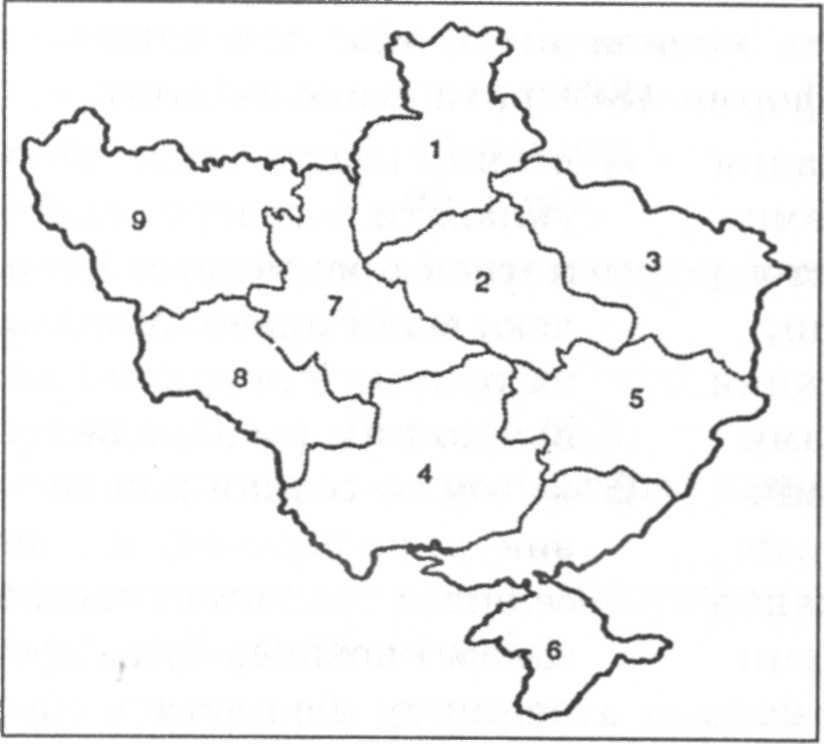 А Чернігівська і Полтавська губернії; Б Херсонська і Катеринославська губернії; В Харківська і Київська губернії; Г Подільська і Волинська губернії.3. Укажіть назву регіону України, де зосереджувалося найбільше вільнонайманих робітників:А Лівобережна Україна;            Б Південна Україна;              В Закарпаття                       Г Північна Буковина.4. Чи правильне твердження?Характерними рисами економічної політики російського царизму щодо українських земель під час промислового перевороту було:1) надання переваги тим галузям економіки України, які мали задовольняти імперські потреби (вуглевидобувна, металургійна, залізорудна та ін.);2) Україна за високими цінами вивозила до Росії готові промислові товари, а з Росії за значно нижчими цінами одержувала промислову сировину та напівфабрикати.А Обидва варіанти правильні;                                                  Б тільки 1-й варіант правильний;В тільки 2-й варіант правильний;                                             Г обидва варіанти неправильні5. Які з поданих тверджень характеризують особливості економічного розвитку Наддніпрянської України у другій половині XIX ст.?1 Швидкими темпами здійснювалася індустріалізація;2 великі підприємства належали іноземцям;3 була наявна вільна робоча сила;4 промисловий переворот охопив усі галузі промисловості;5 економіка формувалась в основному як така, що виробляє сировину або напівфабрикати;6 підвищилася роль водного транспорту;7 почалося будівництво залізниць.Варіанти відповіді:А 1, 2, 3;                                      В 2, 4, 5;Б 2, 3, 4;                                      Г 5, 6, 7. 6. Розташуйте події в хронологічній послідовності:А початок спорудження залізниці Одеса - Балта; Б початок руху першого в Україні трамвая (Київ);В поява першої залізниці на Лівобережжі; Г завершення промислового перевороту в Україні.7. Установіть відповідність між галузями промисловості та індустріальними районами, де ці галузі були найбільш розвинені:А Донецький район;                                                               1 кам'яновугільна;Б Криворізький район;                                                           2 нафтовидобувна;В Нікопольський район                                                          3 залізорудна;Г Дрогобицько-Бориславський район;                                 4 видобуток марганцю;Д Донбас. Тест 21. Розвиток міст і сіл. Торгівля. Українські підприємці1. Укажіть назву міста — залізничного вузла в Наддніпрянській Україні:А Луганськ;Б Одеса; В Жмеринка; Г Миколаїв.2. Чи правильне твердження?У другій половині XIX ст. ускладнилась соціальна структура українського суспільства. Виникають нові класи — пролетаріат і буржуазія:1) основним джерелом формування буржуазії в Україні були: а) «збуржуазнене» дворянство; б) купці, чумаки, лихварі; в) кустарі-ремісники; г) заможні селяни;2) робітничий клас України формувався як складова загальноросійського пролетаріату.А Обидва варіанти правильні; Б тільки 1-й варіант правильний; В тільки 2-й варіант правильний; Г обидва варіанти неправильні.3. Укажіть назву міста, в якому вперше в Україні було встановлено телефонний зв'язок:А Київ; Б Харків;В Одеса; Г Маріуполь.4. Укажіть прізвище українського підприємця-мецената, коштом якого у 1860 р. був виданий «Кобзар» Т. Шевченка:А Ф. Терещенко; Б Л. Бродський;В П. Симиренко; ..Г М. Терещенко. 5. Виберіть зі списку прізвища українців — вихідців із купців і міщан:1 Яхненки;2 Симиренки;3 Харитоненки;4 Римаренки;5 Рудченки;6 Бродські;7 Панченки. Варіанти відповіді: А 1, 2, 7 Б 2, 3, 4В 4, 5, 7 Г 3, 5, 7.6. Розташуйте події в хронологічній послідовності:А відкриття Катерининської залізниці;Б завершення будівництва Курсько-Харківсько-Азовської залізниці; В відкриття першої залізниці Одеса - Балта; Г усі найбільші міста України були зв'язані залізничним сполученням.7. Установіть відповідність між прізвищами українських підприємців та галузями промисловості, в яких вони працювали:1 Харитоненки;                                                    А вуглевидобувна; 2 Панченки;                                                          Б харчова; 3 Погуляйченко;                                                   В гірничозаводська; 4 Алчевські.                                                           Г машинобудівна;                                                                               Д металообробна. Тест 22. Реформи адміністративно-політичного управління 60 - 70-х років XIX ст. у Наддніпрянській Україні1. Чи правильне твердження?Радикальні перетворення в аграрному питанні вимагали термінових змін у інших сферах суспільного життя. У 60 -70-ті роки XIX ст. була проведена низка реформ, які мали такі наслідки:1) зумовили збереження землеволодіння поміщиків та занепад і деградацію їхніх маєтків, знеземелення та розшарування селянства, аграрне перенаселення, вимушені міграції, зростання суперечностей між всестановою виборністю до земств і авторитарним режимом;2) формували нестанову приватну власність на землю, сприяли становленню ринку робочої сили, стимулювали розвиток підприємництва, розширювали сферу існування ринкових відносин.А Обидва варіанти правильні; Б тільки 1-й варіант правильний;В тільки 2-й варіант правильний;Г обидва варіанти неправильні. 2 Укажіть реформу, за якою територія підросійської України була поділена на Київський, Одеський та Харківський округи:А земська;Б реформа органів міського самоврядування;В військова; Г шкільна.3. Укажіть головну мету реформ 60 — 70-х років XIX ст.: А здійснення конституційних перетворень у країні;Б пристосування країни до нових умов соціально-економічного розвитку після скасування кріпосного права;В розширення прав самоврядування місцевих громад;Г посилення ролі самодержавства в суспільному  житті країни. 4. Укажіть «зайве» положення щодо змісту судової реформи:А запровадження безстанового суду; Б прийняття нового процесуального кодексу; В запровадження гласності суду: відкрите, публічне засідання;Г незалежність суду від адміністративних органів   влади. 5. Які з поданих тверджень розкривають значення реформ 60 - 70-х років XIX ст.?1 Реформи були першим кроком до модернізації Російської імперії;2 реформи сприяли розвитку феодалізму в Російській імперії;3 реформи ознаменували перехід від феодалізму до буржуазного суспільства;4 реформи були кроком до виникнення і загострення багатьох проблем і соціальних конфліктів;5 реформи піднесли роль закону і права в Російській імперії;6 реформи законодавчо знищили основи  громадянського суспільства;7 реформи затримали занепад натурального господарства.Варіанти відповіді: А 1, 4, 5 Б 2, 5, 6В 1, 3, 5 Г 4, 6, 7.6. Розташуйте події в хронологічній послідовності:А проведення реформи міських органів самоврядування; Б проведення цензурної реформи; В проведення судової реформи; Г проведення фінансової реформи.7. Установіть відповідність між назвою реформи та її змістом:1 шкільна реформа;                 А створення виборних органів влади в межах губернії з представників усіх станів;2 військова реформа;               Б передбачала поділ території Росії на 10 округів, а України на 3 округи;3 Фінансова реформа;              В утворення єдиного державного ревізійного центру;4 Земська реформа.                  Г надання більшої автономії університетам;                                                  Д створення міських управ на чолі з міським головою.Тема 6. Національна ідея. Українофільський культурницький політичний етапи визвольного рухуТест 23. Українофільський культурницький і політичний етапи визвольного руху1. Визначення: «Усвідомлення самими українцями себе як окремої нації, народу із власною історією, мовою, культурою, власними ідеями, поглядами на майбутнє України» — відповідає поняттю:А малоросійство;Б конструктивний міф;В українська національна ідея;Г український визвольний рух. 2. Укажіть, у чому полягав основний зміст українофільського етапу визвольного руху:А надбання академічного етапу українського визвольного руху стають засобом патріотичної агітації в масах, популяризації ідеї внутрішньої культурної єдності;Б на цьому етапі головними дійовими особами є науковці, які нагромаджують і впорядковують матеріал, необхідний для творення національної історії, та пишуть цю історію;В період, коли національна ідея набуває політичного значення;Г історичний проміжок часу, коли науковий етап приходить на зміну культурницькому. 3. Укажіть варіант, в якому правильно названі основні політичні напрямки українського національно визвольного руху:А самостійництво, соціалізм, культурництво, соціал-демократизм;Б соціал-демократизм, націоналізм, конструктивізм, самостійництво;В культурництво, націоналізм, конструктивізм, самостійництво;Г демократизм, соціалізм, соціал-демократизм, самостійництво.4. Укажіть, до якої політичної течії українського національно-визвольного руху належали галицькі народовці і київські старогромадівці:А культурницька течія;Б соціалістична течія;В націонал-демократична течія;національна течія. 5. Укажіть основні складові української національної ідеї:1 усвідомлення способу позбавлення від національного гноблення;2 перетворення політично свідомої нації на етнічну спільноту;3 усвідомлення необхідності національного відродження, створення власної національної держави;4 розуміння того, що рідна мова - одна з головних складових становлення української нації;5 розуміння того, що рідна мова не є однією з головних складових становлення української нації;6 усвідомлення того, що є лише єдиний спосіб позбавлення національного гніту - збройна боротьба;7 утвердження принципу «українці - поза політичною боротьбою».Варіанти відповіді: А 1, 3, 7; Б 1, 3, 4; В 2, 4, 5; Г 3, 5, 6.6. Розташуйте в хронологічній послідовності етапи українського визвольного руху, виключивши зі списку назву періоду, якого не існувало:А пропагандистський; Б політичний; В академічний; Г українофільський. 7. Установіть відповідність між прізвищами відомих діячів українського визвольного руху та течіями цього руху, представниками яких були названі особи.1 М. Драгоманов;                                                          А націонал-демократична течія;2 А. Барвінський;                                                          Б національна течія;3 Ю. Бачинський;                                                         В самостійницька течія;4 М. Ганкевич.                                                                 Г соціал-демократична течія;                                                                                                       Д соціалістична течія.Тема 7. Суспільно-політичний рух в Україні у другій половині XIX ст.Тест 24. Початок громадівського руху наприкінці 50-х - у 60-ті роки XIX ст.1. Укажіть, на якому портреті зображений В. Антонович. А                                              Б                                             В 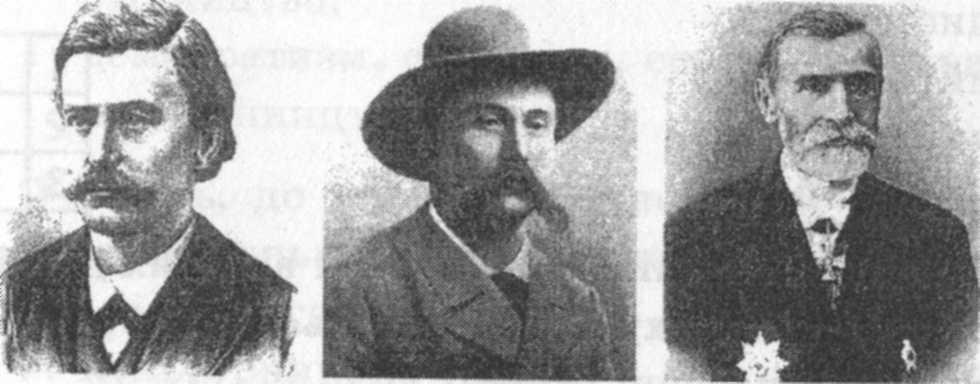 2. Укажіть мету, з якою царська влада видала Валуєвський  циркуляр:А сприяння розвитку освіти, свободи літературного словаБ розвиток української культури;В зменшення впливу патріотично налаштованої української інтелігенції на суспільство; Г демократизація суспільних відносин.3. Прочитайте уривок з історичного джерела. Укажіть, назву якого друкованого органу пропущено в тексті.«Кирило-мефодіївські братчики, повернені із заслання збиралися в Петербурзі й заходилися прясти далі перерва! ну основу українського відродження. Особливо живу видавничу й організаційну діяльність виявив у тім часі Куліш, який зі своїм швагром  Білозерським розпочинає видавати український місячник__________».А «Основа»;Б «Громада»;В «Зоря Галицька»; Г «Русалка Дністровая».4. Укажіть форму діяльності громадівського руху:  А підготовка народної революції через сільську громаду; Б заборона видання книг українською мовою; В організація недільних шкіл для дорослих;.Ґ навчання народу російською мовою. І5. Укажіть цілі руху громадівців у 50 - 60-ті роки XIX ст.:1 ліквідація царату;2 демократичні реформи;3 скасування кріпацтва;4 сприяння розвитку освіти, свободи слова;5 формування національної свідомості;6 селянська революція;7 видання навчальної літератури українською мовою. Варіанти відповіді:А 1, 2, 3;                                           В 4, 5, 7Б 2, 4, 5;                                            Г 5, 6, 7. 6. Розташуйте події в хронологічній послідовності:А видання Валуєвського циркуляра; Б відкриття першої недільної школи в Російській імперії;В заснування Київської громади; Г арешт членів громад, закриття недільних шкіл.7. Установіть відповідність між прізвищами історичних осіб та їхньою діяльністю в громадівському русі.1 Т. Шевченко;                                        А член першої української громади;2 П. Куліш;                                              Б організатор гуртка «хлопоманів»;3 В. Антонович                                        В один із видавців журналу «Основа»;4 В. Білозерський;                                    Г автор підручників для недільних шкіл;                                                                  Д представник революційно-демократичної течії у Київській громаді.Тест 25. Основні течії суспільно-політичного руху на західноукраїнських землях у 50 - 60-ті роки XIX ст.1. Укажіть назву представників літературно-мовної й су спільно-політичної течії суспільного руху Галичини, Буковини, Закарпаття в середині XIX - 30-х роках XX ст., я відстоювали національно-культурну, а пізніше - державно політичну єдність з російським народом і Росією:А москвофіли; Б народовці; В русофіли; Г слов'янофіли.2. Укажіть назву представників суспільно-політичної течії в осередку молодої західноукраїнської інтелігенції Галичини, яких об'єднувала ідея національного відродження і твердження: «Українці - це окрема нація, що проживає н території від Кавказу до Карпат»:А москвофіли; Б народники; В народовці; Г слов'янофіли.3. Укажіть назву культурно-просвітницького товариств створеного у 1868 р. у Львові.А «Знання»; Б «Культура»; В «Просвіта»; Г «Розум».4. Укажіть прізвище українця, який брав активну участь у польському повстанні 1863 - 1864 рр.:А Я. Домбровський; Б А. Красовський; В К. Калиновський; Г В. Марчевський.5 Які з поданих тверджень розкривають погляди народовців?1 Ігнорували українську мову;2 виступали за соборність усіх українських земель;3 присвятили себе служінню українському народу;4 заперечували існування східнослов'янських націй;5 виступали за розвиток єдиної української мови на основі народного говору;6 обстоювали тезу «єдиної і неподільної російської народності», до якої зараховували й населення Західної України;7 прагнули до революційних дій. Варіанти відповіді:А 1, 3, 5; Б 2, 3, 5;В 4, 5, 6;  Г 5, 6, 7. 16. Розташуйте події в хронологічній послідовності:А створення товариства «Руська бесіда»; Б заява українців у газеті «Слово» про те, що немає українців, а є єдиний російський народ від Карпат до Камчатки; В заснування Львівської громади; Г заснування «Просвіти».7. Установіть відповідність між прізвищами історичних діячів та їхньою діяльністю:1 Д. Зубрицький;                                           А ідеолог народовців;2 А. Вахнянин;                                               Б активний член «Руської бесіди»;3 В. Барвінський;                                           В ідеолог москвофілів4 В. Навроцький;;                                                                  Г перший голова «Просвіти»;                                                                                                                Д засновник Львівської громади.Тест 26. Відродження громадівського руху у 70 - 90-ті роки XIX ст.1. Укажіть назву громадсько-політичного руху, що охопи вихідців із дворянства та різночинної інтелігенції Російської імперії у 60 - 80-ті роки XIX ст., основою ідеології якого була віра в селянство як носія «вищої життєвої» мудрості:А народництво; Б народовство; В москвофільство; Г «хлопоманство».2. Прочитайте текст. Визначте, про яку особу в ньому йдеться.Один із найактивніших діячів Київської громади. У1875 р. за рішенням Олександра II був звільнений з університету і поставлений під негласний нагляд поліції. З метою уникнення арешту керівництво Київської громади відрядило його за кордон для організації видання журналу «Громада».А В. Антонович;Б Б. Грінченко;В М. Драгоманов;Г П. Чубинський.3. Прочитайте уривок із історичного джерела. Укажіть, хто з монархів запровадив викладені в документі заборони.«...не допускати ввозу в межі імперії... яких би то не було книг і брошур, що видаються за кордоном на малоросійському наріччі. Друкування і видання в імперії оригінальних творів і перекладів на тому ж наріччі заборонити, за винятком історичних документів...»А Імператриця Катерина II;Б імператор Олександр II;В імператриця Марія Терезія;Г імператор Микола І.4  Прочитайте уривок з історичного джерела. Укажіть, коли відбувалися описані в ньому події.«Тут же склався гурток із чотирьох душ... Поїхали Дніпром на могилу Тараса Шевченка... Молодь дала на могилі Тараса клятву не зраджувати Україні і все життя оддати їй».А 1847 р.;Б 1861 р.;В 1892 р.;Г 1900 р.    5. Які з поданих тверджень характеризують дослідницько-видавничу роботу Старої Київської громади в царині історії, мовознавства, фольклору та етнографії українського народу в 70 - 80-ті роки XIX ст.?1 Видання «Історичних пісень малоросійського народу» з примітками В. Антоновича та М. Драгоманова у двох томах;2 вихід у світ двох випусків збірника «Народні українські казки», укладених І. Рудченком;3 скликання з'їзду діячів науки та культури - «Собору руських учених»;4 видання збірки «Чумацькі народні пісні», укладеної І. Рудченком із додатком - нотами, підготовленими М. Лисенком;5 заснування Південно-Західного відділу Російського географічного товариства, у межах діяльності якого видано два томи «Записок», проведено одноденний перепис населення Києва, III Археологічний з'їзд, створено етнографічно-географічний музей;6 вихід у Петербурзі першого видання «Кобзаря» Т. Шевченка;7 вихід перших двох збірок народних пісень М. Максимовича.Варіанти відповіді:А 1, 2, 4, 5;Б 2, 3, 5, 6В 3, 5, 6, 7 Г1, 3, 6, 76. Розташуйте події в хронологічній послідовності:А вихід у світ газети «Киевский телеграф»; Б Емський указ Олександра II; В заснування «Історичного товариства Нестора Літописця»; Г «Чигиринська змова».7. Установіть відповідність між назвами організацій і подій та прізвищами осіб, які були до них причетні.1 «Чигиринська змова»;                                А Я. Стефанович;2 «Народна воля»;                                         Б М. Драгоманов;3 «Стара громада»;                                        В В. Дебогорій-Мокрієвич;4 «Київська комуна».                                     Г А. Желябов;                                                                         Д І. Франко.Тест 27.       Діяльність народовців у другій половині 70-х - у 90-і роки XIX ст.1. Чи правильне твердження? Значення діяльності народовців на  західноукраїнських землях полягало з тому, що:1) поступово вони стали провідною силою суспільно-політичного руху; їхня діяльність рішуче вплинула на перетворення західних українців у згуртовану націю, об'єднану ідеєю власної державності;2) поряд із загальнолюдськими цінностями вони закладали ідеї, що спотворювали національну свідомість українського народу і не відповідали його інтересам.А Обидва варіанти правильні; Б тільки 1-й варіант правильний; В тільки 2-й варіант правильний; Г обидва варіанти неправильні.2.Укажіть назву організації, яка видавала часопис «Батьківщина»:А Літературне товариство ім. Т. Шевченка; Б «Просвіта»;В «Руська бесіда»; Г Народна рада. З. Укажіть прізвище діяча, який у 1897 - 1913 рр. очолював Наукове товариство ім. Т. Шевченка:А М. Грушевський; Б О. Кониський;В В. Федорович; Г І. Франко. 4. Укажіть, з ініціативи якої течії суспільно-політичного руху на західноукраїнських землях щороку відзначались ювілеї Т.Г. Шевченка:А москвофіли; Б народовці;В народники; Г слов'янофіли. 5. Які з поданих тверджень висвітлюють значення діяльності Наукового товариства ім. Т. Шевченка?1 Це був загальноукраїнський науковий центр;2 товариство видавало наукові і літературні праці діячів як Східної, так і Західної України;3 це була перша політична організація народників;4 товариство заснувало у Львові першу нелегальну молодіжну організацію - громаду;5 товариство виступало за єдність усіх українських земель;6 товариство заснувало часописи «Мета», «Вечорниці», «Нива», «Русалка»;7 товариство сприяло розвиткові української культури. Варіанти відповіді:А 1, 3, 4; Б 2, 5, 6;В1, 2, 7;  Г 5, 6, 7.6. Розташуйте події в хронологічній послідовності:А заснування професійного українського театру у Львов: Б заснування Літературного товариства ім. Т. Шевченка;В заснування «Просвіти» у Львові; Г реорганізація Літературного товариства ім. Т. Шевченка у Наукове товариство ім. Т. Шевченка.7. Установіть відповідність між назвами організацій прізвищами осіб, які до них входили.1 Наукове товариство ім. Т. Шевченка;                                                        А А. Вахнянин;2 Народна рада;                                                                                                Б Г. Кониський;3 Руське літературно-драматичне товариство у Чернівцях;                        В Ю. Романчук;4 Львівська «Просвіта».                                                                                   Г С. Воробкевич;                                                                                                                           Д П. Чубинський.Тест 28. Радикальний рух у Галичині1. Чи правильне твердження?У публіцистичному творі «Україна irredenta» («Україна уярмлена», 1895) член Русько-української радикальне партії Юліан Бачинський обстоював ідею:1) соціалістичної революції та диктатури пролетаріату;2) історичної правомірності прагнення українців до окрї мої самостійної держави.А Обидва варіанти правильні; Б тільки 1-й варіант правильний; В тільки 2-й варіант правильний; Г обидва варіанти неправильні.2 укажіть політичне спрямування першої української партії, утвореної у 1890 р.:А демократичне;Б ліберальне;В радикальне; Г соціал-демократичне. 3. Укажіть назву політичної партії, яка була утворена у 1899 р.:А Русько-українська радикальна партія;Б Українська національно-демократична партія;В Українська народна партія; Г Українська демократична партія4. Позначте прізвище представника «буковинської трійці»: А Ю. Федькович;Б М. Павлик;В О. Терлецький; ..Г І. Франко. 5. Які з поданих тверджень стосуються життя і діяльності І. Франка?1 Був першим головою Русько-української радикальної партії (до 1898 р.) та одним з її головних ідеологів;2 в еміграції в Женеві разом із М. Драгомановим видавав журнал «Громада». Один із засновників Русько-української радикальної партії;3 вів соціалістичну пропаганду серед робітників Львова, Борислава, Дрогобича та селян Галичини. За це чотири рази був заарештований: відбував тюремне ув'язнення;4 один із засновників товариства «Просвіта». Виступив ініціатором створення українського громадсько-політичного товариства Народна рада, був його головою;5 у 1894 р. переїхав до Львова, де очолив кафедру української історії у Львівському університеті; 6 у жовтні 1890 р. разом із М. Павликом, Б. Будзиновським, Є. Левицьким та іншими створив першу українську політичну партію;7 у 1899 р. став одним з лідерів Української соціал-демократичної партії;А 1, 2, 4; Б З, 5, 6В 2, 3, 7 Г 1, 3, 66. Розташуйте події в хронологічній послідовності:А утворення Української соціал-демократичної партії;Б започаткування радикальної течії у національному русі Галичини;В виникнення першої західноукраїнської політичної партії;Г переїзд М. Грушевського до Львова.7. Установіть відповідність між назвами політичних парті та прізвищами історичних осіб, які до цих партій належали.1 Русько-українська радикальна партія;                                                А Є. Левицький;2 Українська національно-демократична партія;                                  Б С. Смаль-Стоцький3 Українська соціал-демократична партія;                                            В І. Франко;4 партія поступовців                                                                                 Г М. Грушевський..Тема 8. Культурне життя України в другій половині XIX ст.Тест 29. Освіта1. Укажіть, які погляди щодо розвитку освіти обстоювала українська інтелігенція у другій половині XIX ст.:А уважала, що освіта сприяє технічному прогресу;Б уважала, що освіта є ефективним засобом асиміляції;В уважала, що освіта є знаряддям самозбереження і розвитку нації; Г уважала, що освіта не має вирішального значення для долі нації2. Укажіть, яка частка населення підросійської України за даними перепису 1897 р. була грамотною (уміла читати):А 20%;Б 30%;В 40%; Г 70%.          3. Укажіть назву міста, в якому у 1865 р. було відкрито Новоросійський університет — третій у Наддніпрянській Україні.А Новоросійськ; Б Одеса;В Сімферополь; Г Херсон. 4. Укажіть назву документа, за яким директорам гімназій приписувалося утримуватися від прийому до цих закладів дітей з малозабезпечених сімей:А Валуєвський циркуляр;Б циркуляр про «кухарчиних дітей»;В циркуляр про освіту; .Г циркуляр про благонадійність. 5. Виберіть зі списку назви університетів, які продовжували діяти у другій половині XIX ст. в Україні:1 Чернігівський;2 Харківський;3 Львівський;4 Київський;5 Новоросійський;6 Чернівецький;7 Полтавський.Варіанти відповіді: А 1, 2, 5; Б 2, 3, 4В 3, 6, 7 Г 3, 4, 5.6. Розташуйте події в хронологічній послідовності:А створення на західноукраїнських землях«Руського педагогічного товариства»; Б шкільна реформа в Російській імперії; В відкриття першої недільної школи в Києві; Г шкільна реформа на західноукраїнських землях 7. Установіть відповідність між типами навчальних закладів та рівнем освіти, яку вони надавали:1 класична гімназія;                             А початковий рівень освіти;2 реальне училище;                              Б середній класичний рівень освіти;3 інститут;                                             В вищий професійний рівень освіти;4 народні училища.                               Г вищий класичний рівень освіти;                                                               Д середній природничо-математичний рівень освіти.Тест ЗО. Наука1. Укажіть прізвище вченого, який став першим Нобелівським лауреатом з України:д М. Гамалія;Б О. Ляпунов;В І. Мечников; Г І- Пулюй. 2 Укажіть прізвище автора тритомної «Історії запорозьких козаків»:Д В. Антонович;Б Д. Багалій;В М. Костомаров; Г Д. Яворницький.3. Укажіть прізвище вченого, який першим в Україні та Росії взявся розвивати рентгенологію:А І. Пулюй;Б М. Костомаров;В М. Пильчиков; Г І. Мечников. 4. Укажіть прізвище вченого, який здійснив переклад українською мовою Псалтиря (із давньоєврейської) та Євангелія (із грецької):А Ю. Шимановський; Б М. Грушевський;В І. Мечников; Г І. Пулюй. 5. Які з поданих нижче тверджень стосуються біографії М. Грушевського?1 Навчався у Тифліській гімназії;2 написав «Історію запорозьких козаків»;3 очолив кафедру історії України у Львівському університеті;4 створив та очолив «Просвіту» у Львові;5 належав до москвофілів;6 народився на Холмщині, у сім'ї вчителя;7 видавав журнал «Основа». Варіанти відповіді: А 1, 2, 3; Б 1, 3, 6;В 3, 4, 5;Г 5, 6, 7.6. Розташуйте події в хронологічній послідовності:А відкриття кафедри історії України у Львівському університеті;Б відкриття в Одесі другої у світі бактеріологічної станції; В відкриття першої жіночої гімназії в Києві; Г відкриття першого в Україні технологічного  інституту в Харкові. 7. Установіть відповідність між прізвищами вчених та їх ми науковими досягненнями:А теорія утворення багатоклітинних організмів з одноклітинних;                              1 Д. Яворницький;Б дослідження рентгенівського випромінювання;                                                         2 І. Мечников;В запровадження щеплення у практику охорони здоров'я;                                           3 І. Пулюй;Г дослідження історії запорозьких козаків;                                                                    4 М. Гамалія.Д заснування наукової школи з молекулярної фізики.Тест 31. Література. Театр.1  Укажіть, на якому з поданих портретів зображений автор першого національного історичного роману:А                                                 Б                                               В                                                  Г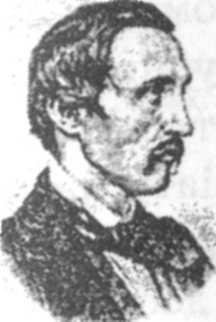 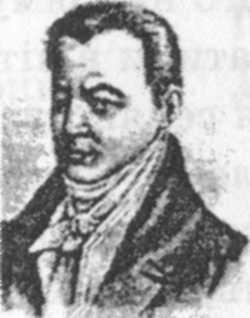 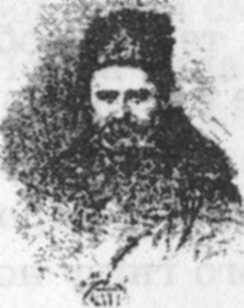 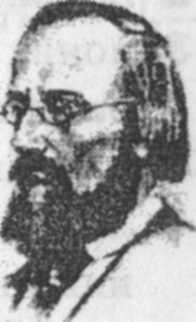 2. Укажіть прізвище автора повісті «Інститутка»:А Марко Вовчок; Б Панас Мирний; В І. Нечуй-Левицький; Г М. Кропивницький.3. Яке з поданих тверджень є правильним?«Руська бесіда» - це:А перша на Лівобережній Україні національна професійна театральна трупа;Б перший постійний професійний російський театр у Києві;В перший професійний український галицький театр; Г перший постійний професійний російський театр на Буковині.4. Укажіть прізвище митця, який не входив до «Товари ства українських акторів»:А М. Заньковецька; Б М. Старицький; В Л. Косач-Квітка; Г М. Садовський.5. Які з поданих тверджень характеризують основні ри си розвитку української літератури в другій половин XIX ст.?1 Різноманітність художніх напрямів (романтизм, натуралізм, просвітницький реалізм);2 наявність одного художнього напряму - романтизму;3 поява нових тем і проблематики в літературних творах (класове розшарування селянства; життєві проблеми нового суспільного класу - пролетаріату; революційна боротьба народних мас проти соціального і національного гніту новітньої буржуазної доби тощо)4 політизація літературної творчості: свою роль у цьому відіграли суперечності пореформених суспільних змін та зрушень; процес завершення формування української нації;5 інтенсивне поширення одного літературного жанру - національного історичного роману;6 центральною фігурою художніх творів стає козацтво;7 у творчості українських літераторів після прийняття Валуєвського циркуляра (1863 р.) та Емського указу (1876 р.) використовується виключно російська мова.Варіанти відповіді: А 1, 3, 4; Б 2, 3, 4;В 3, 4, 5;Г 4, 5, 7. С6. Розташуйте події в хронологічній послідовності:А створення Товариства українських акторів;Б написання П. Чубинським вірша «Ще не вмерла України...»;В відкриття українського професійного театру  у Львові; Г відкриття російського театру М. Соловцова у Києві. 1-^—7 Установіть відповідність між прізвищами українських письменників та назвами їхніх творів:1 Марко Вовчок;                                     А «Кайдашева сім'я»;2 П. Куліш;                                              Б «Лимерівна»3 І. Нечуй-Левицький;                            В «Народні оповідання»4 Панас Мирний.                                     Г «Борислав сміється»;                                                                  Д «Чорна рада».Тест 32. Мистецтво1. Укажіть прізвище автора перших дитячих опер «Коза-Дереза», «Пан Коцький»:А М. Вербицький;Б С. Гулак-Артемовський;В М. Лисенко; .Г П. Сокальський.2. Укажіть, чим уславилась Соломія Крушельницька.А Оперна співачка. Мала виняткові вокальні й сценічні дані, виступала на сценах провідних театрів світу -у Львові, Відні, Варшаві, Кракові, Петербурзі, Одесі, Парижі, Римі, Мелані, Буенос-Айресі тощо, виконуючи партії в 60 операх.Б Письменниця, поетеса. Авторка драматичних поем «Блакитна троянда», «Руфін і Прісцілла», «Лісова пісня», «Камінний господар».В Авторка популярної «Історії українського народу». Перша жінка в Росії та Україні, якій 1910 р. Харківський університет надав ступінь почесного доктора наук.Г Письменниця, з-під пера якої вийшла перша  українська повість «Інститутка». 3. Позначте прізвище гетьмана, якому скульптор М. Микешин створив пам'ятник, установлений у Києві:А Д. Апостол; Б І. Мазепа; В П. Сагайдачний; Г Б. Хмельницький.4. Укажіть прізвище підприємця-мецената з України, як го на міжнародній виставці нагородили золотою медал та назвали «королем садівництва»:А Л. Симиренко; Б М. Терещенко; В І. Харитоненко; Г Є. Чикаленко.5. Укажіть прізвища українських художників, які були в домі у другій половині XIX ст.1 А. Мокрицький;2 І. Труш;3 М. Мурашко;4 В. Тропінін;5 К. Костанді;6 Г. Васько;7 К. Павлов. Варіанти відповіді: А 1, 2, 3; Б 2, 3, 5;В 3, 4, 6; Г 5, 6, 7.6. Розташуйте події в хронологічній послідовності:А створення першої національної української опери «Запорожець за Дунаєм»; Б зведення Володимирського собору в Києві; В спорудження театру опери та балету в Києві; Г відкриття пам'ятника Б. Хмельницькому в Києві.7 Установіть відповідність між прізвищами українських композиторів та назвами їхніх опер:1 П. Сокальський;                                                     А «Катерина»;2 М. Аркас;                                                                Б «Майська ніч»;3 М. Лисенко;                                                            В «Убога Марта»;4 А. Вахнянин.                                                           Г «Купало»;                                                                                    Д «Різдвяна ніч».Відповіді до тестів123 412341234567Тест 1БГАВБВ Г Б А1Г 2А ЗВ 4БІТест 2ГББВБА1Б 2Г ЗД 4А"Тест 3БББГВБ Г В АIB 2А ЗБ 4Г~"Тест 4ВГАВВБ А Г В1А 2В ЗГ 4БТест 5ГГАБГА В Б Г1Б 2В ЗГ 4АТест 6ВВАБАБ В Г А1Г 2А ЗБ 4ВТест 7БВАВВВ А Б Г1Б 2Г ЗВ 4АТест 8БГАВВГ А В Б1В 2А ЗБ 4ГТест 9БАВБББ Г В А1Г 2В ЗБ 4АТест 10ГББАВА Г Б В1В 2А ЗБ 4ГТест 11БВБАГБ В Г А1Б 2Г ЗВ 4АТест 12ВГБВАВ Б Г А1Г 2А ЗБ 4ВТест 13ВББАВБ В Г АІД 2Б ЗВ 4АТест 14АВГВВА В Б Г1В 2Г ЗБ 4АТест 15ГГБАБВ Г Б А1Б 2А ЗВ 4ГТест 16АБГГАБ В Г А1В 2Г ЗБ 4АТест 17ВГГАББ В А Г1В 2А ЗБ 4ГТест 18ГВВВБГ Б А В1А 2Б ЗГ 4ВТест 19ВВгАББ В А Г1В 2А ЗБ 4ГТест 20ББББВА В Г Б1А 2Г ЗБ 4ВТест 21ВАВВАВ Б А Г1Б 2А ЗГ 4ВТест 22АВвБВГ В Б А1Г 2Б ЗВ 4АТест 23ВАгВБВ Г БІД 2А ЗВ 4ГТест 24АВАВББ В Г А1Г 2В ЗБ 4АТест 25АВВББА В Б Г1В 2Г ЗБ 4АТест 26АВБВАВ А Б Г1А 2Г ЗБ 4ВТест 27БГАБВА В Б Г1Г 2Б ЗА 4ВТест 28ВвБАГБ В Г А1Б 2В ЗГ 4АТест 29ВАБББВ Б Г А1Б 2Д ЗВ 4АТест ЗОВГВГБВ Б Г АІД 2А ЗБ 4ВТест 31ААВВАБ В А Г1В 2Д ЗА 4БТест 32ВАГАБА Б Г В1Б 2А ЗД 4Г